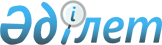 О направлении безработных на общественные работы в 2005 году
					
			Утративший силу
			
			
		
					Постановление акимата города Алматы от 7 января 2005 года N 1/07. Зарегистрировано Департаментом юстиции города Алматы 17 января 2005 года за N 635. Утратило силу - постановлением акимата города Алматы от 12 декабря 2005 года N 5/813



    В соответствии со 
 статьями 27 
 и 
 37  
 Закона Республики Казахстан "О местном государственном управлении" от 23 января 2001 года N 148-ІІ, 
 статьей 20 
 Закона Республики Казахстан "О занятости населения" от 23 января 2001 года N 149-ІІ и в целях реализации 
 постановления 
 Правительства Республики Казахстан от 19 июня 2001 года N 836 "О мерах по реализации Закона Республики Казахстан "О занятости населения", акимат города Алматы 

     ПОСТАНОВЛЯЕТ:




    1. Утвердить прилагаемый перечень организаций, виды и объемы общественных работ на 2005 год.



    2. Департаменту труда, занятости и социальной защиты населения (Нурланов А.Ж.):



    осуществлять направление безработных на оплачиваемые общественные работы с января 2005 года в пределах средств, предусмотренных на их проведение в бюджете города на 2005 год;



    оплату труда безработных, участвующих в общественных работах, производить путем зачисления денежных средств на их лицевые счета в банках второго уровня.



    3. Установить оплату труда безработных граждан, участвующих в общественных работах, в размере 1,5 минимальных заработных плат в месяц.



    4. Городскому финансовому управлению (Тажибаев К.К.) обеспечить своевременное выделение денежных средств на оплату труда безработных, участвующих в общественных работах.



    5. Признать утратившим силу 
 постановление 
 акимата от 9 января 2004 года N 1/17 "О направлении безработных на общественные работы в 2004 году", зарегистрированное в управлении юстиции 29 января 2004года N 581, опубликованное в газетах "Вечерний Алматы", "Алматы Акшамы".



    6. Контроль за исполнением постановления возложить на заместителя акима города Бижанова А.Х.


   


Аким города Алматы                        И.Тасмагамбетов



    Секретарь акимата                         К.Тажиева





                                                                                          Утверждено           



постановлением акимата города



Алматы "О направлении    



безработных на общественные 



работы в 2005 году"     



от 7 января 2005 года N 1/07



ПЕРЕЧЕНЬ






организаций, виды и объемы общественных






работ в г.Алматы на 2005 год<*>



    Сноска. В зависимости от спроса и предложения количество участников в тех или иных работах, продолжительность участия и перечень организаций могут меняться в пределах средств, предусмотренных в бюджете города на проведение общественных работ на 2005 год.



    Организации, использующие труд безработных на общественных работах, могут устанавливать им доплату. В случае изменения действующего законодательства о занятости населения в части оплаты труда на общественных работах, размер оплаты может быть изменен.

   

Секретарь акимата                           К.Тажиева


					© 2012. РГП на ПХВ «Институт законодательства и правовой информации Республики Казахстан» Министерства юстиции Республики Казахстан
				

N




пп



 Виды работ



Количество




занятых,




человек



Работодатели


1.

Помощь организациям жилищно- коммунального хозяйства в уборке территорий  

2854

Ассоциации кооперативов собственников квартир  "Исмер", "Туран", отделы коммунального хозяйства, кооперативы собственников  квартир, комитеты территориального самоуправления и другие

2.

Строительство и ремонт дорог

132

Дорожно-эксплуатационные участки

3.

Экологическое оздоровление региона и озеленение, благоустройство

354

Акционерное общество "Зеленстрой", коммунальное государственное предприятие "Тертіп", экологическая инспекция, комбинат ритуальных услуг и другие

4.

Помощь в организации региональных общественных компаний

1755

Добровольные народные дружины, миграционная полиция, управления по делам обороны, комитеты местного самоуправления, общество "Казак тілі" и другие

5.

Уход за престарелыми и инвалидами, работа с детьми, другие работы, связанные с оказанием социальных услуг и другие

1105

Центр поддержки семьи "Дана", Кризисный центр "Забота", Центр по профилактике и борьбе с синдромом приобретенного иммунодефицита, Центрально- Азиатская  информационная сеть по устойчивому развитию, Общественное объединение "Молдир", Общество инвалидов, дворовые клубы, детские дома творчества, Союз многодетных матерей, Благотворительный фонд,  Совет ветеранов войны и пенсионеров, Республиканская библиотека для незрячих и слепых граждан Республики Казахстан, учебный центр  "Центрально-Азиатский офис менеджмента и консалтинга"  и другие


ИТОГО                      



6200

